J Í D E L N Í Č E K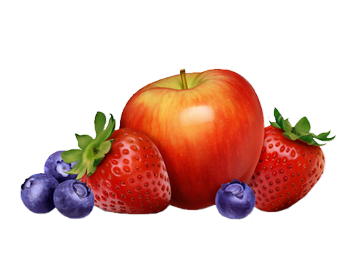 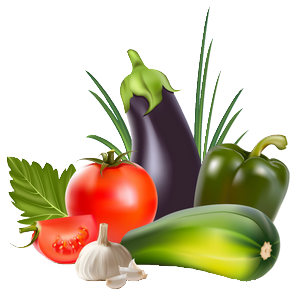 Od 28. 9. do 2. 10. 2020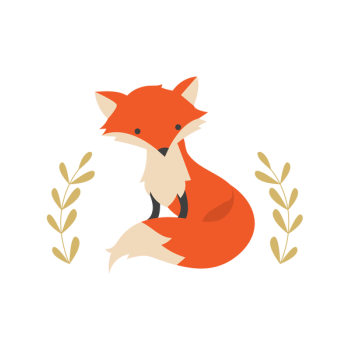 Alergeny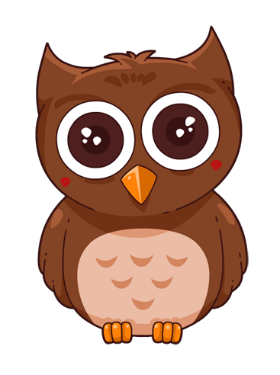 pondělí přesnídávkapolévka                                       S T Á T N Í   S V Á T E K   obědsvačinaúterý přesnídávkaChléb, drožďová pomazánka, okurka, bílá káva1a, 7polévkaPolévka zeleninová s játrovými knedlíčky3obědŽemlovka s jablky a tvarohem, mléko1a,3,7svačinaRohlík s pomazánkovým máslem, mrkev, mléko1a, 7středa přesnídávkaCelozrnná bageta, mrkvová pomazánka, paprika, mléko1a,7polévkaPolévka kmínová s vejci3obědSegedínský guláš, špaldový knedlík, minerálka1e svačinaMíchaný tvaroh, cereálie, švestky, mléko 1a, 3čtvrtek přesnídávkaRohlík, pomazánka z nivy, cherry rajče, mléko1a,7polévkaPolévka hrstková1aobědPlatýz s pórkovou omáčkou, brambory, džus4svačinaSkořicové čtverečky, hruška, mléko1a, 7pátek přesnídávkaOvocné pyré, piškoty, banán, čaj1apolévkaPolévka rybí4obědČočka se sázeným vejcem, salátek z červené řepy, čaj3svačinaJogurt, jablko, mléko 7Obiloviny1/a pšenice8.    OřechyKorýši1/b žito9.    CelerVejce1/c ječmen10.  HořčiceRyby1/d oves11.  SezamArašídy1/e špalda12.  SiřičitanySoja1/f kamut13.  Vlčí bobMléko14.  Měkkýši